Figure S1. Minimum and maximum decomposition rates (k) versus total experiment time from the Adair et al. (2010) single pool decomposition review. These values are compared to the values chosen for the data simulation (gray lines).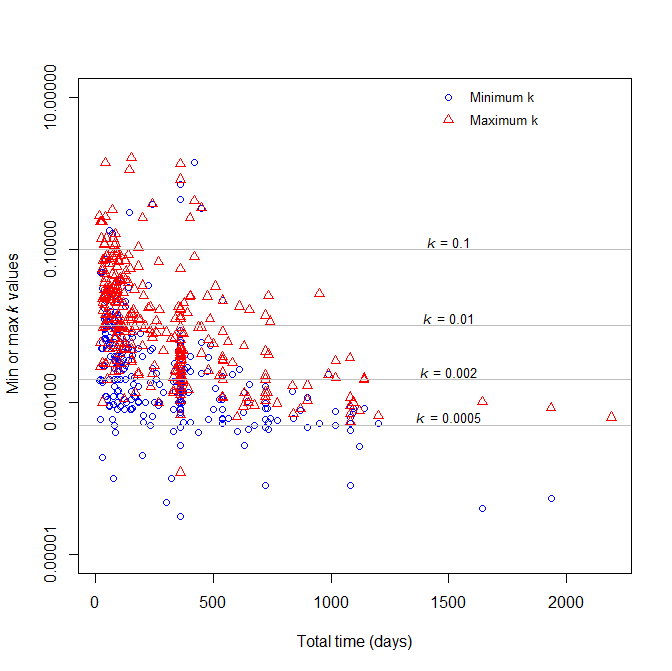 